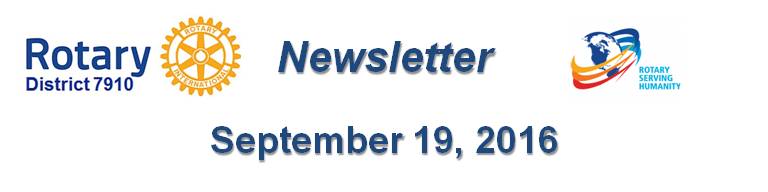 Dear $NICK_NAME$,It is our pleasure to share with you the September 19 issue of Rotary District 7910 Newsletter.For the complete issue, click here.To explore past issues, click here.Here are the highlights of the September 19 issue:Earthquake In Italy: A letter from Rotary International General Secretary John Hewko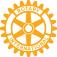 Governor's Message: ??? - By Pat and Skip Doyle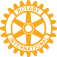 Our Presidents Speak: Q&A with ???UN Day: November 12 At The United Nations: Register Now! - By Karin GaffneyPolioPlus Update: October An Important Month For Foundation, PolioPlus - By Carl Good IIIMembership Corner: ??? - By Tom SturialeClub Membership Growth: Club goals for 2016-2017Membership Materials on Sale: Order Now!Foundation Note: ??? - By Sanjay  DeshpandePR Tips: ??? - By Laura SpearTreasurer's Report: Message about your dues - By Jack HoellDistrict Charity Fund: How Does DCF Operate? - By Al BowersCommunications Link: Seeking club photo, video albums - By Steve Jones-D'AgostinoBandey-Hefler Update: Preparing for trip to England - Plane leaves today! - By Victor TomOur next newsletter will come out on Monday, September 26. The submission deadline is this Friday, September 23. Text content must be submitted in Word format. Image content must be submitted in either JPEG or PDF format. Send your content submissions to Immediate Past District Governor/Newsletter Editor Jim Fusco at jim.fusco2@gmail.com.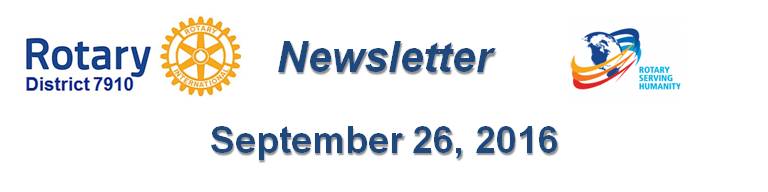 Governors Pat & SkipPat and Skip Doyle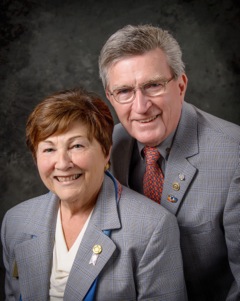 2016-2017 GovernorsRotary District 7910pwdoyle2@verizon.netskipdoyle2@verizon.net